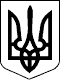 БЕРЕГІВСЬКА РАЙОННА ДЕРЖАВНА АДМІНІСТРАЦІЯЗАКАРПАТСЬКОЇ ОБЛАСТІР О З П О Р Я Д Ж Е Н Н Я03.03.2020                                           Берегове                                                 №   87Про фінансування видатків, пов’язаних з участю у відзначенні річниці проголошення Карпатської України в районі. Участь в урочистих заходах на Красному полі поблизу міста Хуст      Відповідно до статей 6, 22 і 39 Закону України „Про місцеві державні адміністрації”, з метою участі у відзначенні річниці проголошення Карпатської України в районі. Участь в урочистих заходах на Красному полі поблизу міста Хуст:          1.Дозволити:          1.1.Фінансовому управлінню райдержадміністрації профінансувати видатки відділу культури, молоді та спорту райдержадміністрації, пов’язаних з участю  у відзначенні річниці проголошення Карпатської України в районі. Участь в урочистих заходах на Красному полі поблизу міста Хуст, у сумі 7300,00 (сім тисяч триста)  гривень згідно з кошторисом (додається), за рахунок коштів, передбачених у районному бюджеті для реалізації культурно-мистецьких заходів у районі та участі в обласних, Всеукраїнських та міжнародних мистецьких акціях на 2020 рік, в рамках Програми розвитку культури і мистецтва в районі на 2016 - 2020 роки.          1.2.Відділу культури, молоді та спорту райдержадміністрації на фінансування витрат використати кошти, передбачені пунктом 12 культурно-мистецьких заходів у районі та участі в обласних, Всеукраїнських та міжнародних мистецьких акціях на 2020 рік.          2.Контроль за виконанням цього розпорядження покласти на заступника голови державної адміністрації Бімбу Ф.Ф.Голова державної адміністрації                                          Іштван ПЕТРУШКА                                                                                                         Додаток                                                                                                   до розпорядження                                                                                                   03.03.2020 №  87КОШТОРИС,пов’язаний з відзначенням річниці проголошення Карпатської України в районі. Участь в урочистих заходах на Красному полі поблизу міста ХустТранспортні витрати                                                              1500,00  (гривень)Квіткова продукція                                                                5800,00  (гривень)ВСЬОГО                                                                                       7300,00 (гривень)                                                                                      (сім тисяч триста грн. 00 коп.)Начальник відділу культури,молоді та спорту райдержадміністрації                                        Ласло ГАЛАС